Date Distributed:  	Task Weighting: %ASSESSMENT OUTLINE1. WHAT AREAS OF LEARNING DOES THIS ASSESSMENT ADDRESS?2. WHY IS THE COMPLETION OF THIS ASSESSMENT IMPORTANT?3. WHAT STEPS DO I TAKE TO COMPLETE THIS TASK?Task Outline  - Independent Research Project (IRP) Plan and Literature ReviewPresent a Plan and Literature review for the Independent Research Project (IRP) that provides an initial summary of the project and an outline of the research process to be undertaken.Independent Research Project (IRP) PLAN-Title of projectProposed Research question and/or hypothesisState which sections of the syllabus your IRP links to -individuals, families, groups, communities or resource management. You can show which topics it fits under too.Describe the research methodologies (Include qualitative/quantitative methods) that you will use to collect data (both primary and secondary methods) Eg- surveys (primary)Explain what sampling method/s you will use and why?Hand in a ‘draft’ survey, including at least 12 questions, set out as you would hand out the final survey.Construct a realistic timeline for the completion of the IRP. It needs to be completed and handed in by the end of this term.Briefly outline the possible difficulties YOU may have when conducting your research. Eg- bias, validity, reliability and ethical issues.Independent Research Project (IRP) LITERATURE REVIEWComplete a Literature Review for Your Independent Research Project (IRP)Find 3 articles, magazine stories or newspaper clips, that link to your IRP topic.Summarise each of the 3 articles in your own words.Analyse how useful each article is to your IRP topic. State what parts of each article you can use in your Independent research project and why it is or isn’t useful.Include a bibliography.Details for Submission4. HOW WILL MARKS BE AWARDED TO MEASURE MY LEARNING?Marking Criteria: Independent Research Project – Plan and Literature Review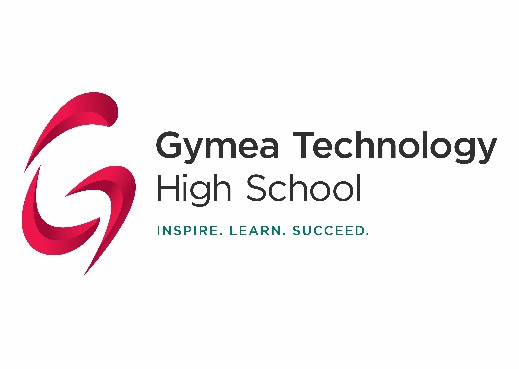  Community & Family StudiesDue Date:  Outcomes16-20Marks4 – 5%PLAN-Clearly defines the title and research question/hypothesisEffectively states the relationship between the focus of the project and the course content area/syllabus.Describes the qualitative and quantitative research methodologies in detail.Describes the primary and secondary research methodologies in detail.Clearly explains what sampling methods will be used and why.Clearly shows a detailed ‘draft’ survey with relevant questions.Displays expertise in developing a timeline for the management of the project.Clearly outlines the possible difficulties that could arise in the IRP, making reference to bias, validity, reliability and ethical issues in detail.LITERATURE REVIEW-Finds 3 suitable articles (secondary data) that links to the IRPClearly summarises 3 relevant forms of secondary dataClearly analyses how useful each article is to the IRPDetailed Bibliography included.Presents all work in a clear and logical way10-15Marks2 – 3%PLAN-Outlines the title and research question/hypothesisIdentifies the relationship between the focus of the project and the course content area/syllabus.Describes the qualitative and quantitative research methodologies.Describes the primary and secondary research methodologies.Outlines some sampling methods.Shows a ‘draft’ survey with some relevant questionsDisplays satisfactory skills in developing a timeline for the management of the project.Demonstrates a sound understanding of the possible difficulties that could arise in the IRP, making some reference to bias, validity, reliability and /or ethical issues.LITERATURE REVIEW-Finds 3 articles (secondary data) that links to the IRPSummarises 3 relevant forms of secondary dataOutlines how useful each article is to the IRPSimple Bibliography included.Presents all work in a simple way.0-9Marks1%PLAN-The title and research question / hypothesis lacks clarityEstablishes a tenuous relationship between the focus of the project and the course content area/syllabus.Lists a limited range of qualitative and quantitative research methodologies.Lists a limited range of primary and secondary research methodologies.Very Limited explanation or/outline of sampling methodsLists some general  survey questionsDisplays an elementary timeline for the management of the projectIdentifies 1-2 of the possible difficulties that could arise in the IRP, making little reference to bias, validity, reliability and /or ethical issues.LITERATURE REVIEW-Finds 1-2 articles (secondary data) that sort of links to the IRPCopies 1-2 relevant forms of secondary dataLimited outline of how useful each article is to the IRPNo Bibliography included.Work is not presented clearly.